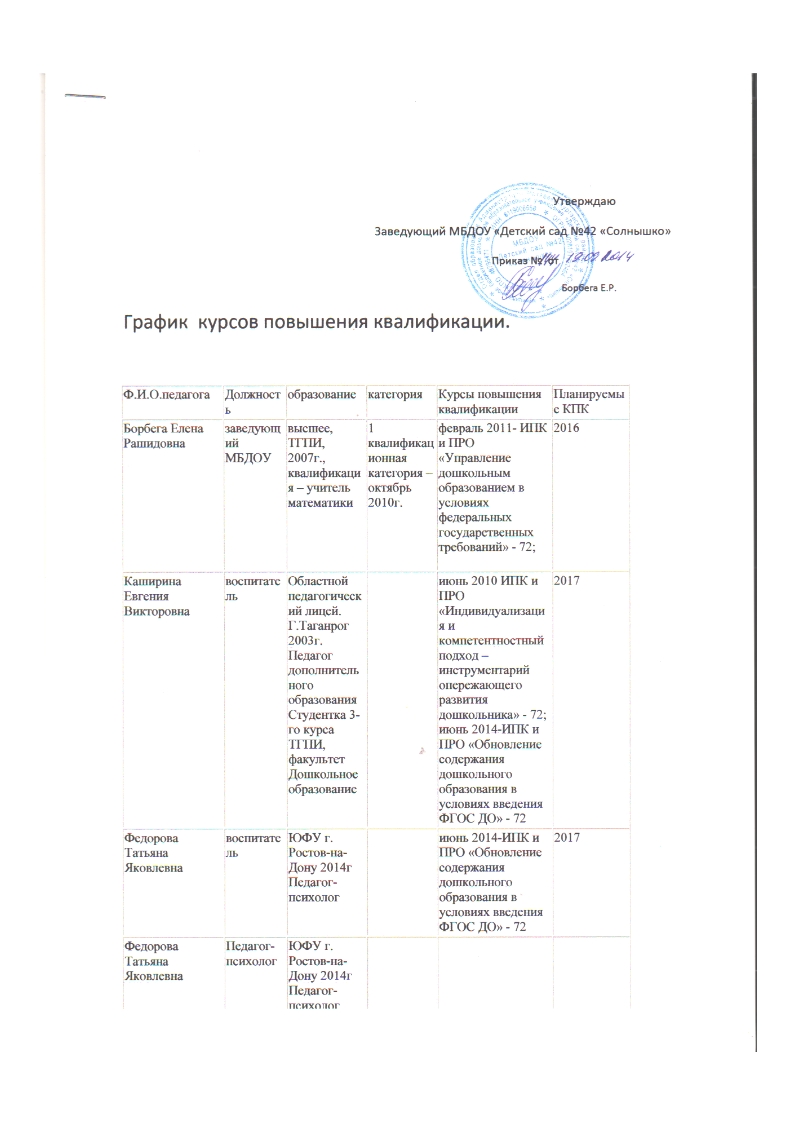 Кузбит Вера СтаниславовнаМузыкальный руководительКонстантиновское  педагогическое училище РО1982г.присвоена квалификация – воспитатель детского садаПринята на должность 2014г2014г.ФПК и ППРО ФГБОУВПО «ТГПИ имени А.П.Чехова» по программе «Актуальные проблемы работы музыкального руководителя в ДОУ» 72 часов2017